STUDIA STACJONARNE I STOPNIAKIERUNEK: ARCHITEKTURAINŻYNIERSKAPRACA DYPLOMOWA………….TYTUŁ (w języku polskim) ……………..…...…….TYTUŁ (w języku angielskim) …………..Autor:  Imię Nazwisko Promotor:  stopień/tytuł  Imię NazwiskoKielce, rok akademicki: ………………….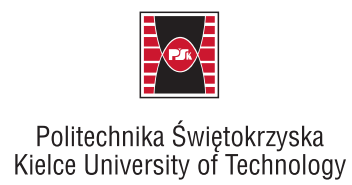 Politechnika ŚwiętokrzyskaWydział Budownictwa i Architektury 